MATEMATYKA – JANINA WYSZKOWSKAKLASA 5A11.05.2020 r. – PONIEDZIAŁEK  TEMAT: Liczby ujemne.Obejrzyj na YouTube film na kanale Tomasza Gwiazdy.https://www.youtube.com/watch?v=rW-ZDnbSNkUoraz filmhttps://www.youtube.com/watch?v=zitTB3GOuuEPrzepisz lub wydrukuj i wklej do zeszytu:Liczby ujemne to liczby mniejsze od 0. Liczby dodatnie to liczby większe od 0. Liczby …, - 4, -3, -2, -1, 0 1, 2, 3, 4, … nazywamy liczbami całkowitymi.Zapis (-12) - czytamy minus dwanaście.Wszystkie liczby możemy podzielić na liczby dodatnie, liczby ujemne i zero. Liczba dodatnia i liczba ujemna to liczby różnych znaków. Każdej z nich możemy przyporządkować jeden punkt na osi liczbowej. Jeżeli przedłużymy os liczbową w lewo od punktu 0, to możemy zaznaczyć dowolne liczby ujemne, a jeżeli w prawo – dowolne liczby dodatnie.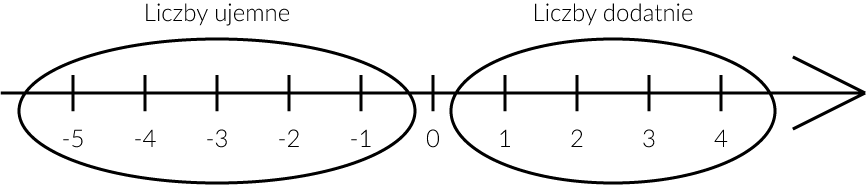 Wklej lub przepisz do zeszytu załączone zadania z rozwiązaniami:Zad.  1 str. 216Temperaturę dodatnią odnotowano w Szczecinie, Poznaniu, Zielonej Górze i we Wrocławiu.Temperaturę ujemną odnotowano w Koszalinie, Gdańsku, Olsztynie, Białymstoku, Łodzi, Warszawie, Lublinie, Krakowie, Przemyślu i w Zakopanem.Zad.  2 str. 216Zad.  3 str. 216-30-3-10+5+2499-34Zad.  4 str. 216Zad.  5 str. 216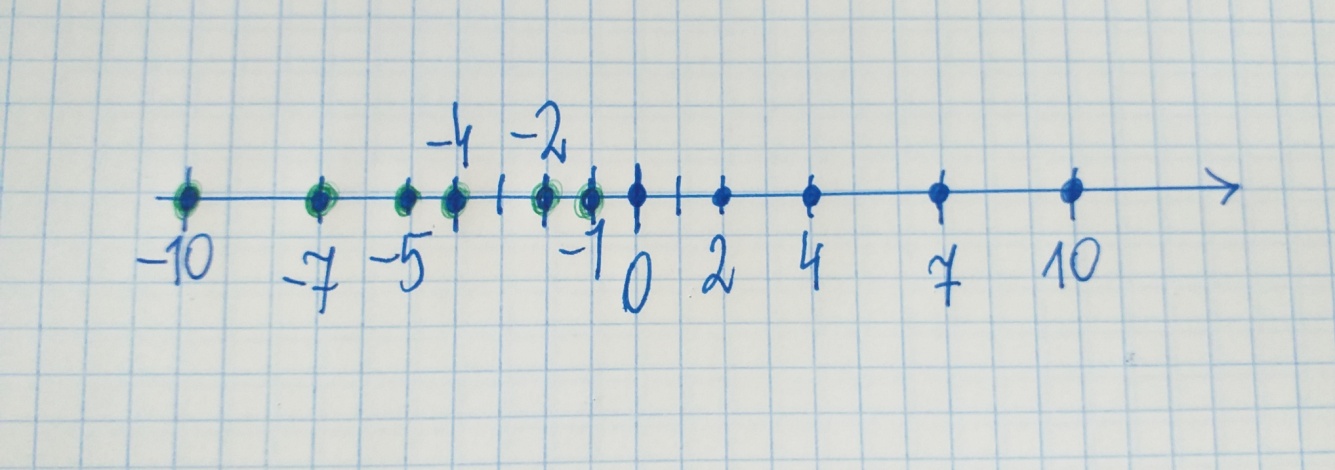 Do wykonania:Rozwiąż ćw. 1,2,3 str. 101 oraz ćw. 4 str.102 w zeszycie ćwiczeń.  12.05.2020 r. – WTOREK  TEMAT: Wartość bezwzględna.Obejrzyj na YouTube film na kanale Tomasza Gwiazdy.https://www.youtube.com/watch?v=WhsZ1oAWmi0oraz film https://www.youtube.com/watch?v=MJ6vZOFjPT4Przepisz lub wydrukuj i wklej do zeszytu: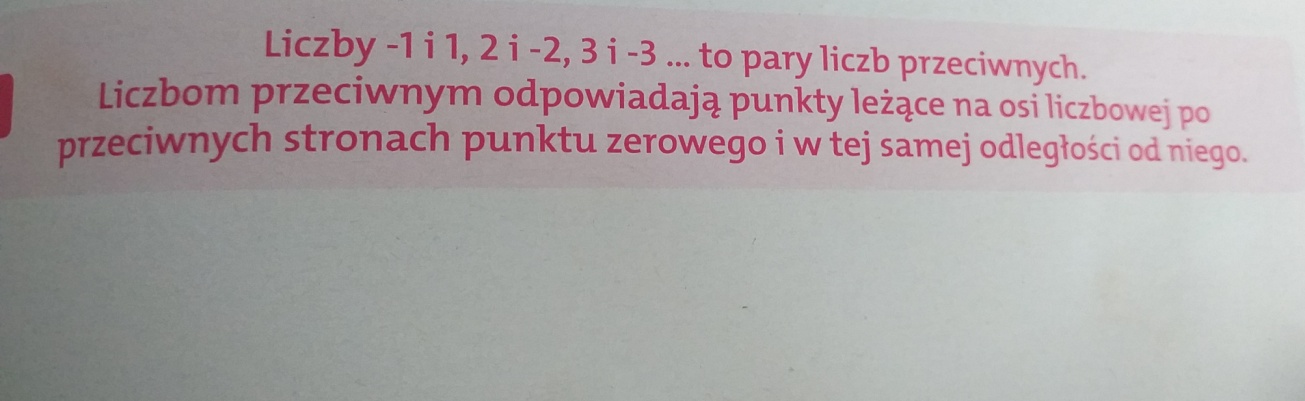 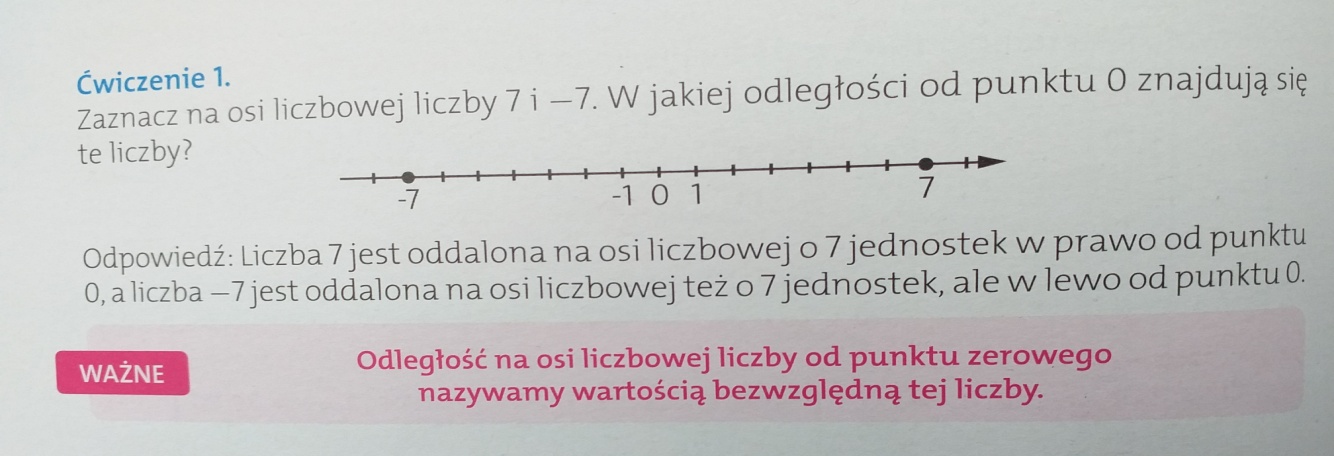 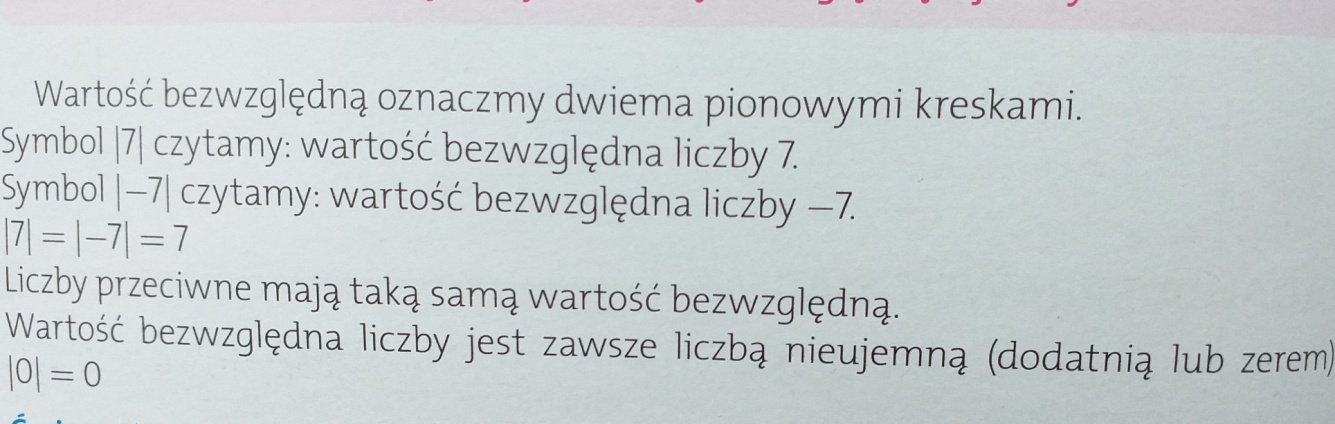 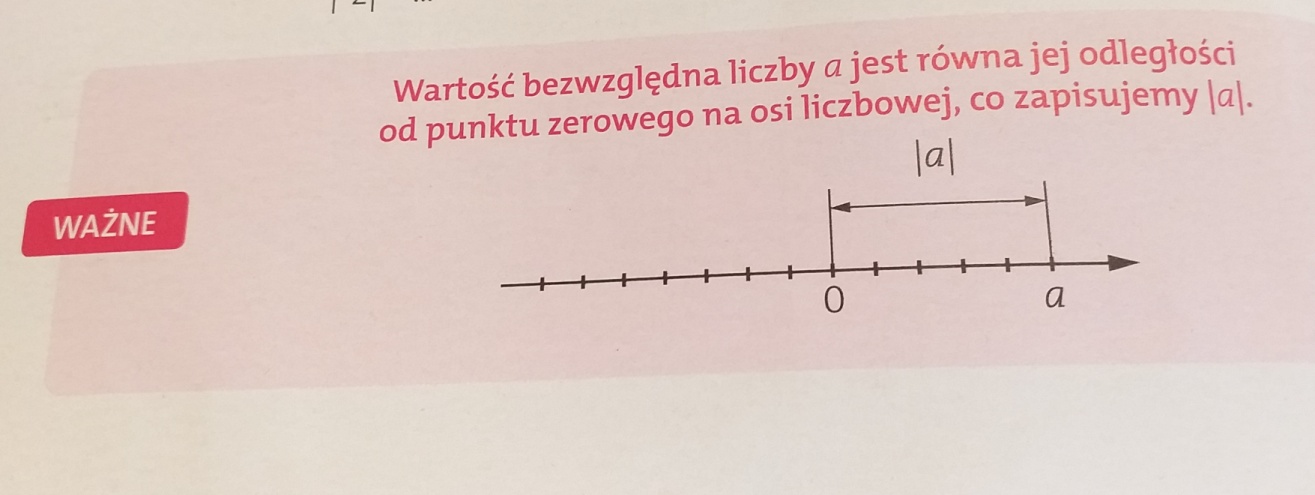 Wydrukuj i wklej lub przepisz do zeszytu załączone zadania z rozwiązaniami: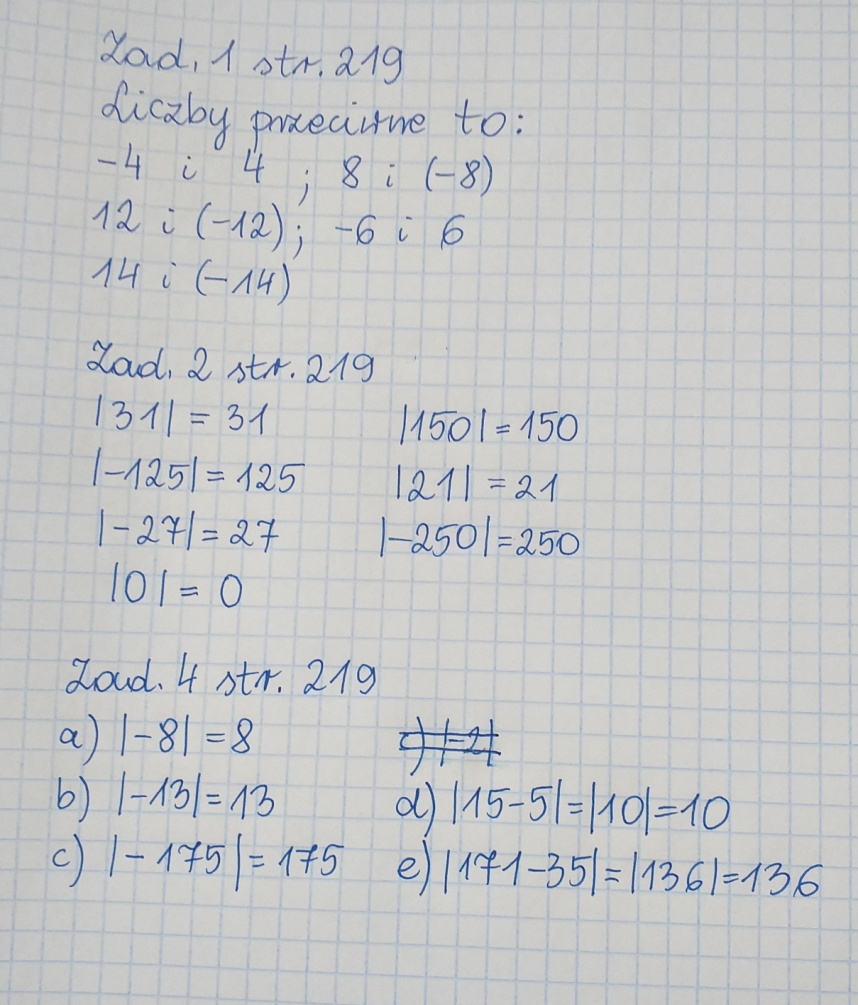 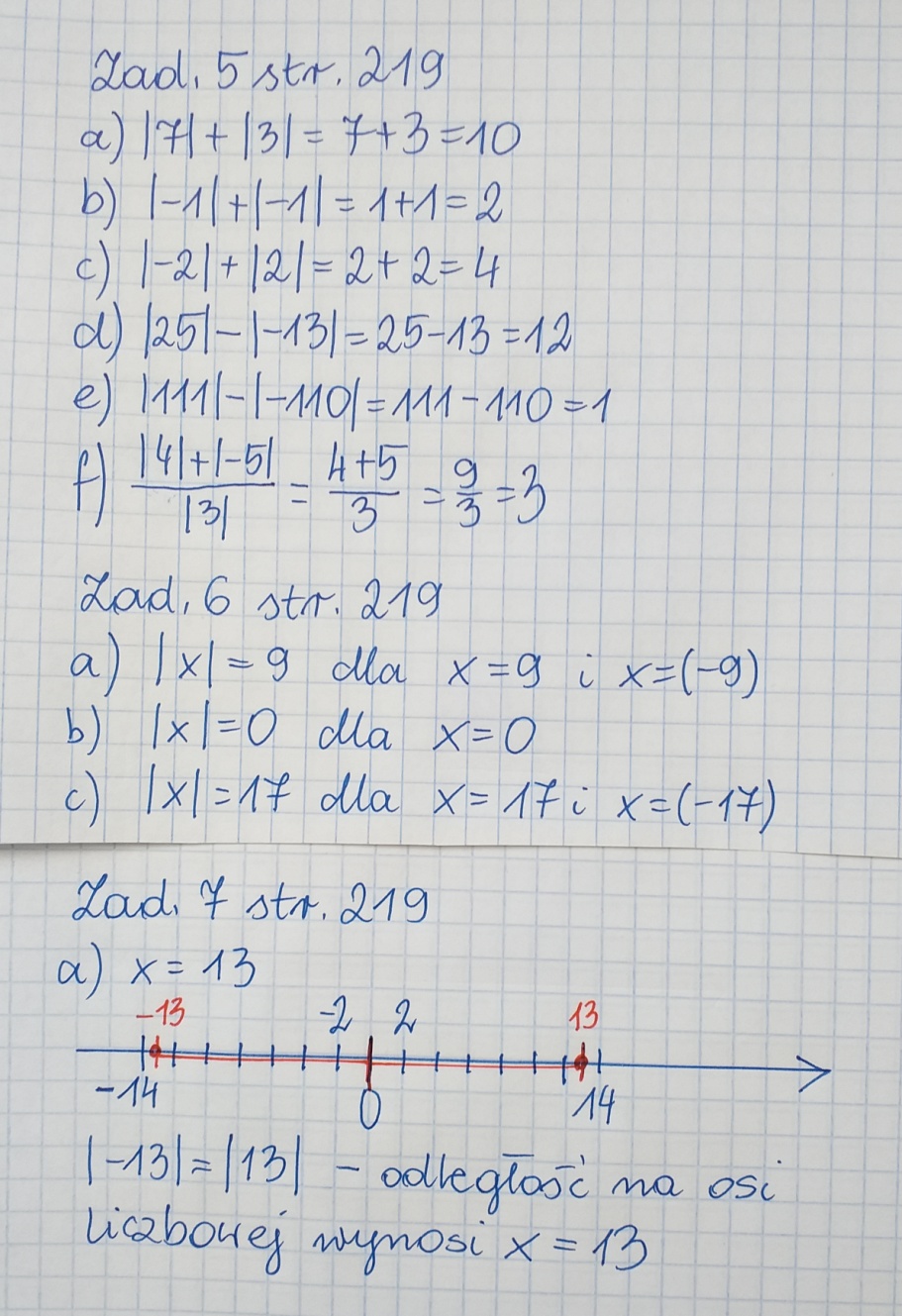 Do wykonania:Rozwiąż ćw. 1,2,3 str. 102 oraz ćw. 4 str.103 w zeszycie ćwiczeń.  13.05.2020 r. – ŚRODA  TEMAT:   Porównywanie liczb całkowitych.Obejrzyj na YouTube film https://www.youtube.com/watch?v=88_lpDJSbN8Przepisz lub wydrukuj i wklej do zeszytu: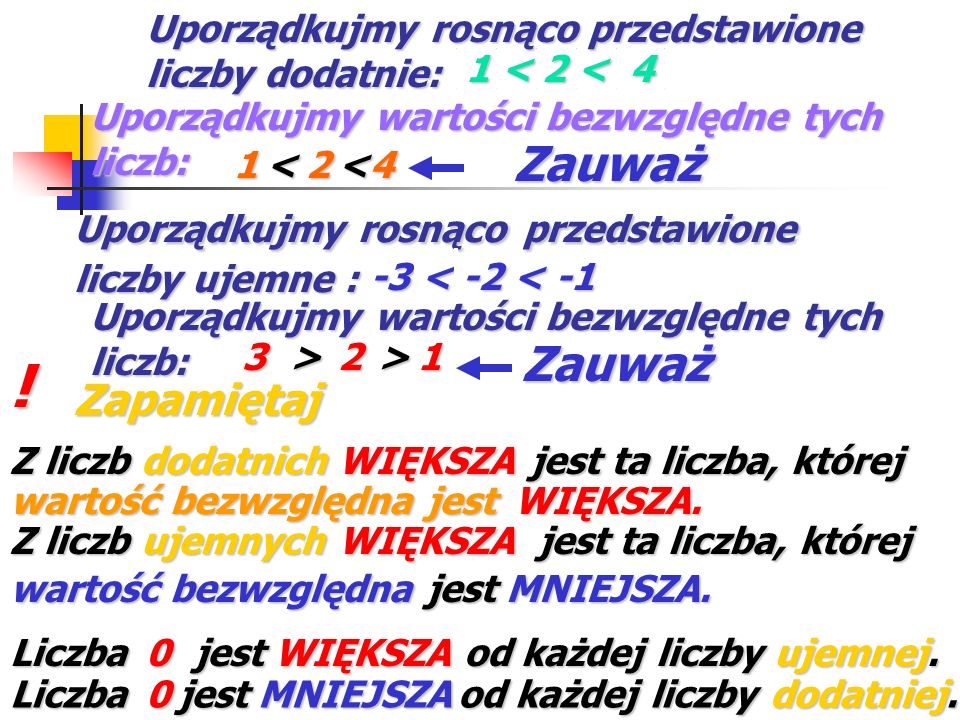 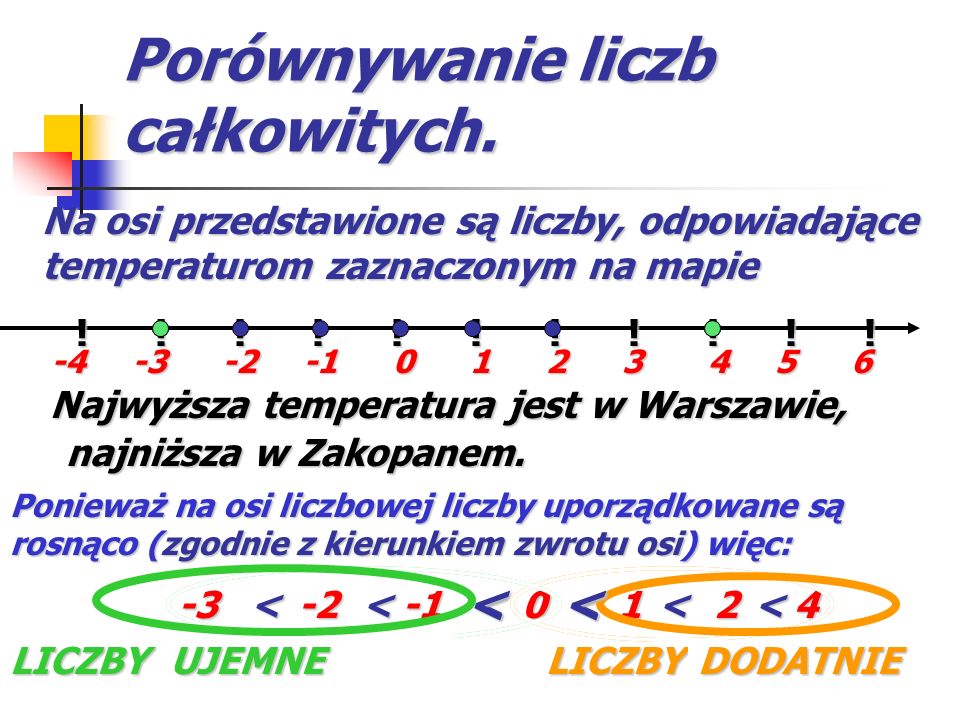 Wydrukuj i wklej lub przepisz do zeszytu załączone zadania z rozwiązaniami: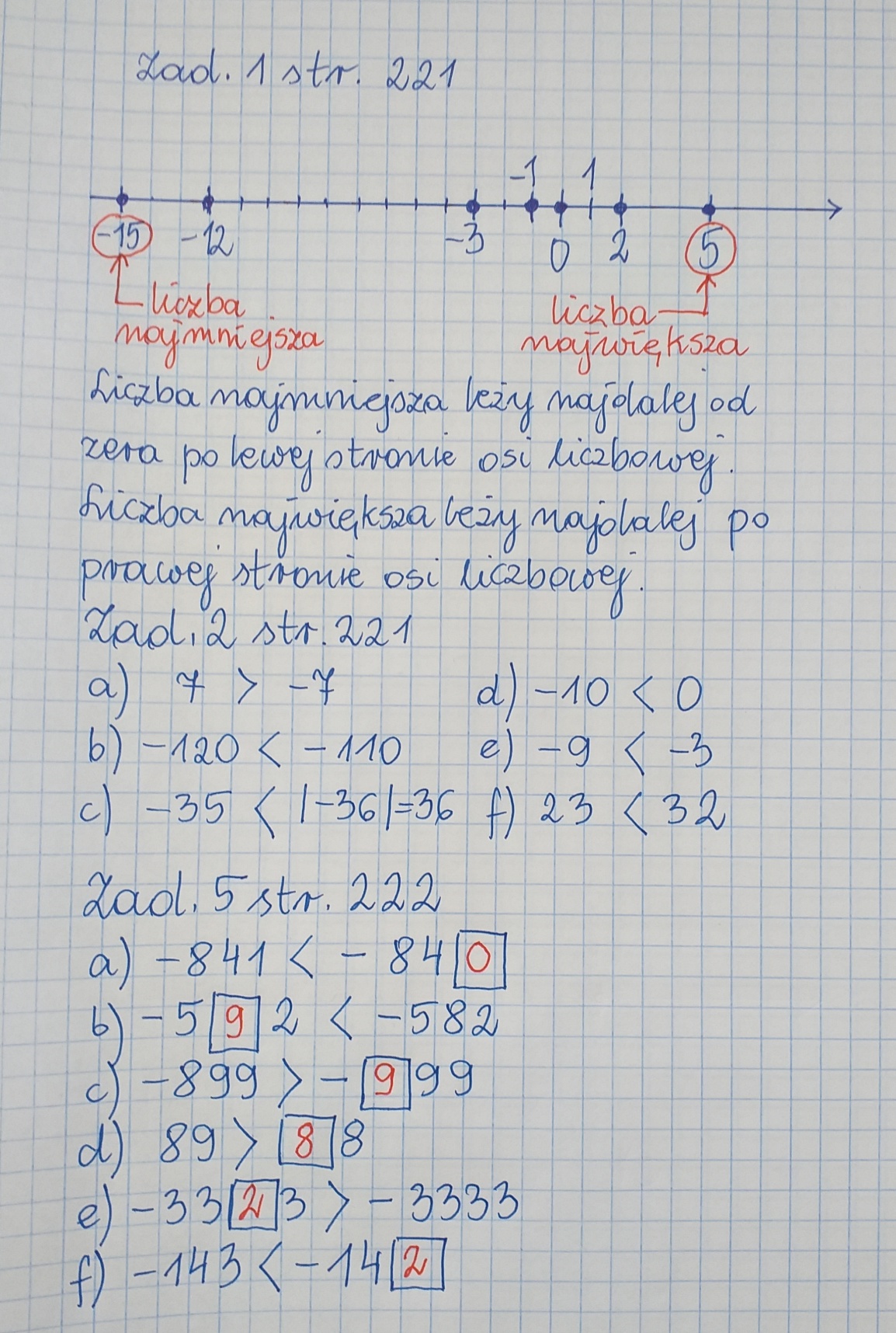 Do wykonania:Rozwiąż ćw. 1 str. 103 oraz ćw. 2,3 str.104 w zeszycie ćwiczeń.  15.05.2020 r. – PIĄTEK  TEMAT:  Dodawanie liczb całkowitych.Obejrzyj na YouTube film https://www.youtube.com/watch?v=TCZUgM6WS64Przepisz lub wydrukuj i wklej do zeszytu: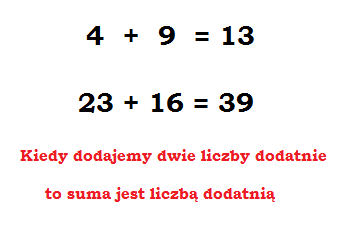 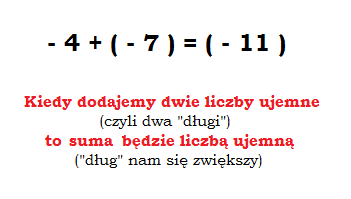 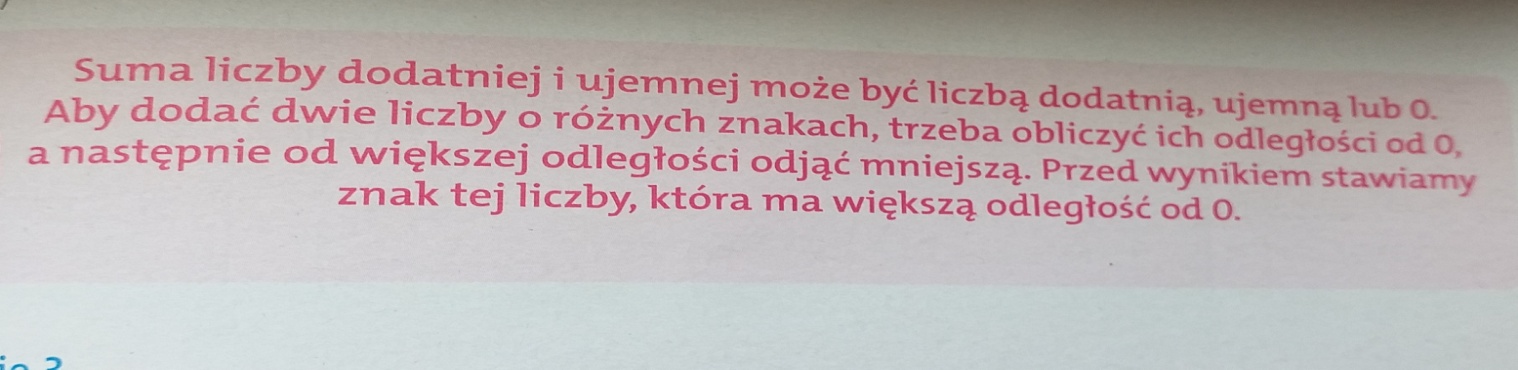 Przykłady dodawania liczb o różnych znakach:26 + (-17) = + 9 = 980 + (-100) = (-20)(-57) + 87 = + 30 = 30
(-15) + 3 = (-12)Suma dwóch liczb przeciwnych jest zawsze równa 0.17 + (-17) = 0(-99) + 99 = 0Aby dodać liczby o jednakowych znakach, dodajemy ich wartości bezwzględne i przed sumą stawiamy taki znak, jaki mają te liczby.(-8) + (-81) + (-11) = - (8 + 81 + 11)= (- 100)6 + 14 + 20 = + (6 + 14 + 20) = + 40 = 40Wydrukuj i wklej lub przepisz do zeszytu załączone zadania z rozwiązaniami: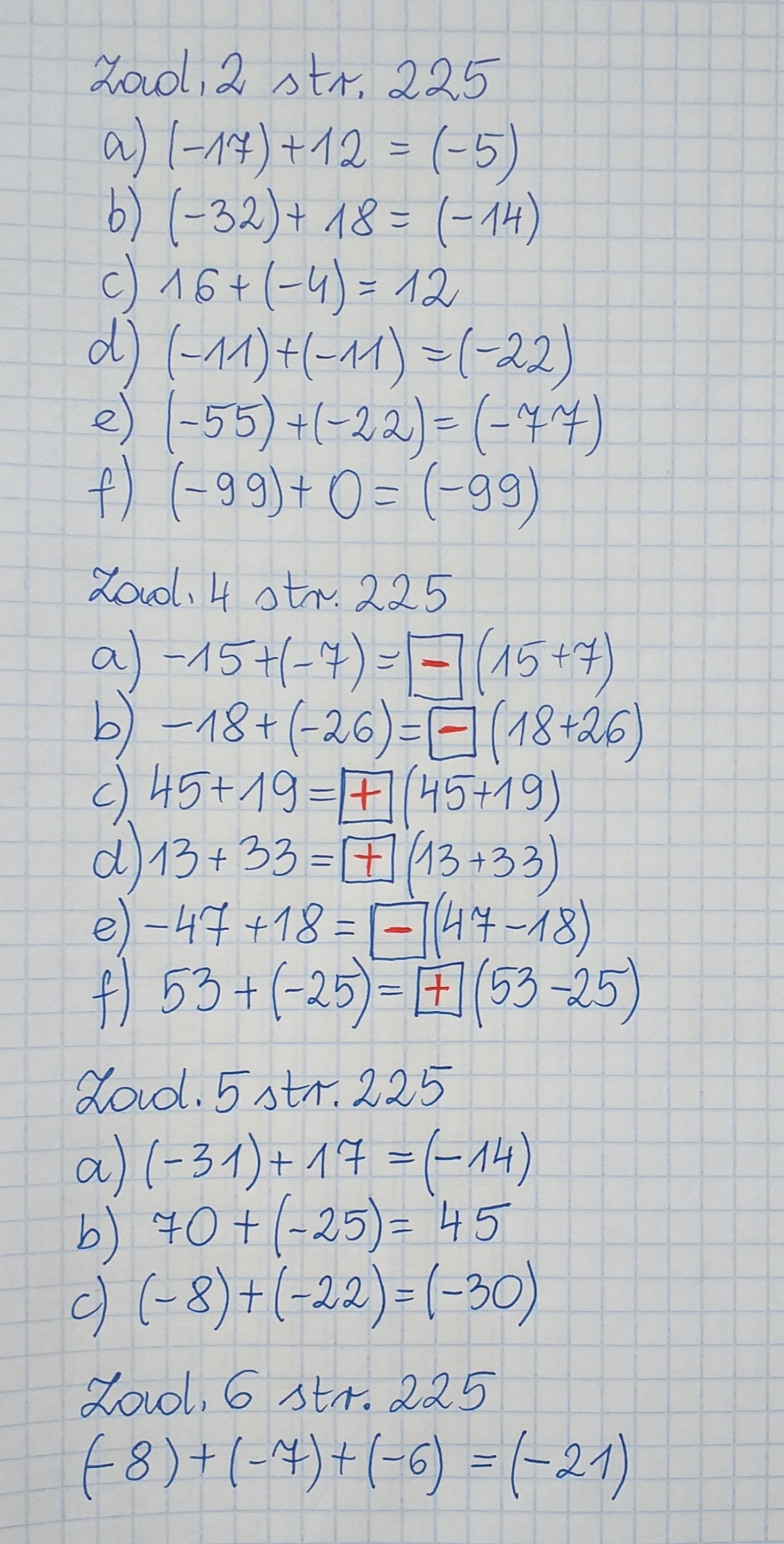 Do wykonania:Rozwiąż ćw. 1 str. 104 oraz ćw. 2,3,4  str.105 w zeszycie ćwiczeń.  Kieszonkowe od rodziców 20 zł  -20Bilet do kina 12 zł +12Wafelki 3 zł-3Kredki 5 zł-5Pieniądze od babci 10 zł+10Karnet na basen 50 zł-504a4b4c5a5b5c6a6b6c6d-2+1+2+11+9+13+12-4-5-1